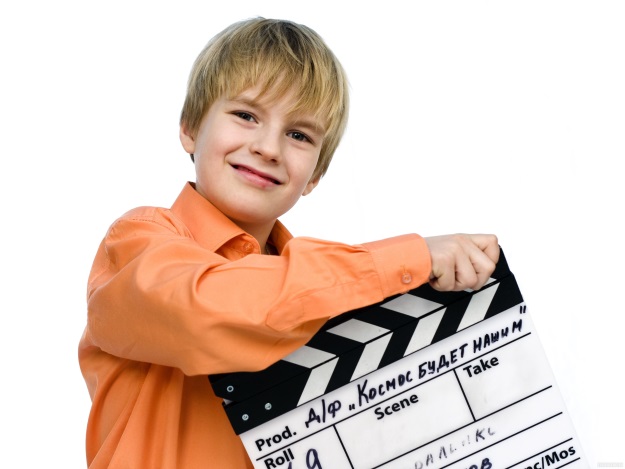 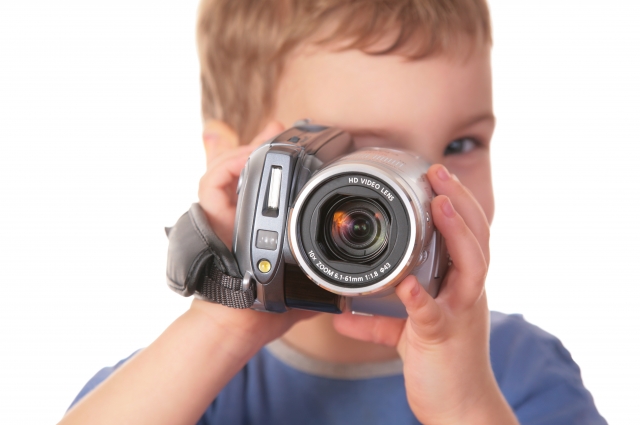 Элективный курс «Видеосъёмка и видеомонтаж»для учащихся 10-11 классовКурс, который поможет детям в доступной форме освоить азы видео- и фото- мастерства. В процессе работы ребята научатся: - основным правилам видеосъёмки и монтажа, - основам работы с видеокамерой, - способам создания и редактирования изображений, используя инструменты      графических программ, - навыкам озвучки видеосюжета.Курс способствует развитию у ребят научно-технического мышления и деятельности, направленным на самостоятельное творческое познание; позволит реализовать коммуникативные, технические и эвристические способности учащихся в ходе создания фильмов; формированию навыков работы в коллективе над проектами. Знания, полученные при изучении курса «Видеосъёмка и видеомонтаж», учащиеся могут использовать при создании рекламной продукции, для визуализации научных и прикладных исследований в различных областях знаний — физике, химии, биологии и др. Созданные фильмы могут быть использованы в докладе, статье, мультимедиа - презентации, размещены на Web – странице, в школьной или в домашней видеотеке. Знания и умения, приобретенные в результате освоения курса «Видеосъёмка и видеомонтаж», являются фундаментом для дальнейшего совершенствования мастерства в области обработки цифрового видео.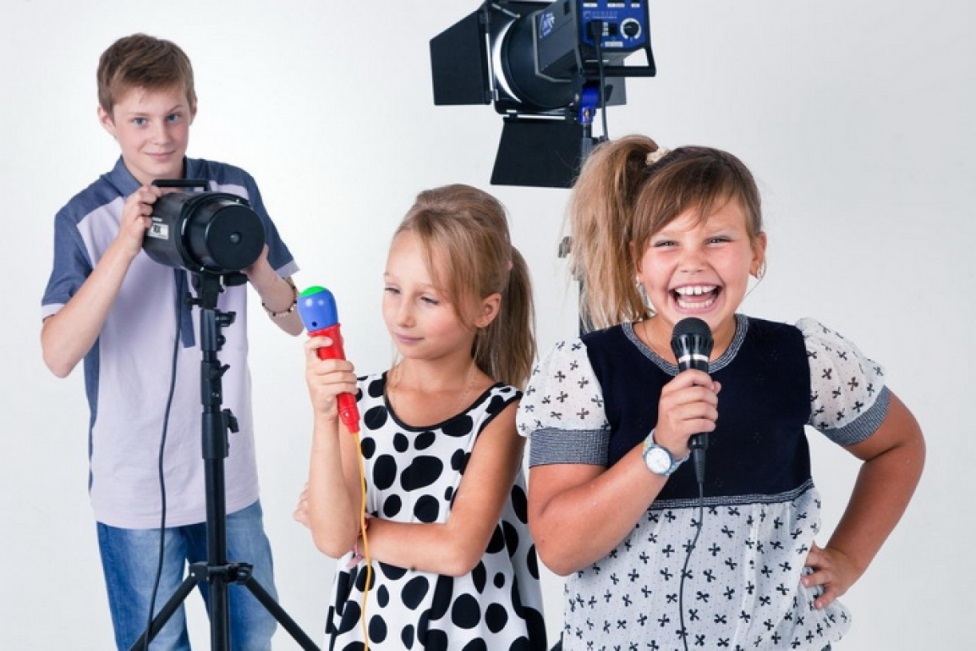 